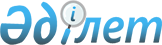 Об утверждении Правил лицензирования аудиторской деятельности
					
			Утративший силу
			
			
		
					Приказ Министра финансов Республики Казахстан от 9 ноября 2006 года N 438. Зарегистрирован в Министерстве юстиции Республики Казахстан 15 декабря 2006 года N 4491. Отменен приказом Министра финансов Республики Казахстан от 8 августа 2007 года N 284



 


Извлечение






из приказа Министра финансов РК






от 8 августа 2007 г. N 284





      В соответствии с постановлением Правительства Республики Казахстан от 17 августа 2006 года N 778 "Об утверждении Правил государственной регистрации нормативных правовых актов" ПРИКАЗЫВАЮ:






      1. Отменить приказ Министра финансов РК от 9 ноября 2006 г. N 438 "Об утверждении Правил лицензирования аудиторской деятельности".






      ...






      3. Настоящий приказ вступает в силу со дня подписания.





      Министр





-------------------------------------------------------------------------



      В целях реализации Закона Республики Казахстан "
 О внесении изменений 
 и дополнений в некоторые законодательные акты Республики Казахстан по вопросам аудиторской деятельности" и в соответствии с Законом Республики Казахстан "
 О лицензировании 
", 

ПРИКАЗЫВАЮ:





      1. Утвердить прилагаемые Правила лицензирования аудиторской деятельности.




      2. Департаменту методологии управления государственными активами (Айтжанова Ж.Н.) обеспечить государственную регистрацию настоящего приказа в Министерстве юстиции Республики Казахстан и его официальное опубликование в установленном законодательством порядке.




      3. Контроль за исполнением настоящего приказа возложить на Вице-Министра финансов Республики Казахстан Смаилова А.А.




      4. Настоящий приказ вводится в действие по истечении десяти календарных дней после дня его первого официального опубликования.

      

Министр





Утверждены приказом        



Министра финансов          



Республики Казахстан       



от 9 ноября 2006 года N 438



Правила лицензирования аудиторской деятельности





1. Общие положения






      1. Настоящие Правила лицензирования аудиторской деятельности (далее - Правила) разработаны в соответствии с законами Республики Казахстан "
 О лицензировании 
", "
 Об аудиторской деятельности" 
, "
 О внесении изменений 
 и дополнений в некоторые законодательные акты Республики Казахстан по вопросам аудиторской деятельности" и устанавливают порядок и условия выдачи, переоформления, выдачи дубликата, отзыва лицензии на право занятия аудиторской деятельностью, приостановления и прекращения ее действия, а также контроля за осуществлением лицензиатом аудиторской деятельности.




      2. Лицензия на осуществление аудиторской деятельности выдается Министерством финансов Республики Казахстан (далее - лицензиар) аудиторским организациям (далее - лицензиат), отвечающим квалификационным требованиям к лицензированию аудиторской деятельности, утвержденным 
 постановлением 
 Правительства Республики Казахстан от 28 сентября 2006 года N 931.




      3. Лицензия на осуществление аудиторской деятельности является генеральной и выдается по форме согласно 
 приложению 1 
 к настоящим Правилам.




      4. Лицензия на осуществление аудиторской деятельности действительна на всей территории Республики Казахстан и выдается в единственном экземпляре.




      5. Бланки лицензий имеют степень защищенности на уровне ценной бумаги на предъявителя, а также учетную серию и номер и являются документами строгой отчетности. Приобретение, учет и хранение бланков лицензий осуществляются лицензиаром.




      6. Лицензия подписывается уполномоченным лицом и заверяется печатью лицензиара.




      7. Передача лицензии другому юридическому лицу запрещается.




      8. Сведения о лицензиатах и выданных им лицензиях отражаются лицензиаром в специальном реестре аудиторских организаций.




      9. Сведения о выдаче, отзыве, приостановлении и прекращении действия лицензии публикуются лицензиаром в периодических печатных изданиях на государственном и русском языках.




      10. При выдаче лицензии, ее дубликата, а также за переоформление лицензии уплачивается лицензионный сбор в порядке и размере, установленных налоговым законодательством Республики Казахстан.




 


2. Выдача лицензии либо отказ в ее выдаче






      11. Для получения лицензии лицензиару представляются следующие документы:



      1) заявление по форме, установленной Правительством Республики Казахстан;



      2) документ, подтверждающий уплату лицензионного сбора за право занятия аудиторской деятельностью;



      3) нотариально заверенные копии учредительных документов, свидетельства о государственной регистрации заявителя в качестве юридического лица и статистической карточки;



      4) нотариально заверенная копия свидетельства о постановке заявителя на учет в налоговом органе (РНН);



      5) нотариально заверенные копии квалификационных свидетельств о присвоении квалификации "аудитор" аудиторам, работающим в данной аудиторской ооганизации, и документов, на основании которых они состоят в трудовых отношениях с данной аудиторской организацией;



      6) нотариально заверенная копия трудовой книжки руководителя либо нотариально заверенная копия индивидуального трудового договора либо выписки из приказов о приеме и увольнении.



      Для подтверждения статуса аудиторской организации иностранная организация представляет нотариально заверенную копию лицензии либо оригинал письма с его нотариальным заверенным переводом, подтверждающего ее членство в профессиональной организации, являющейся членом Международной федерации бухгалтеров, или компетентного органа государства, резидентом которого она является.




      12. Все документы, представленные для получения лицензии регистрируются лицензиаром.




      13. Лицензиар может уточнять записи и сведения, содержащиеся в представленных документах, путем направления соответствующих запросов в государственные органы и организации.




      14. До принятия решения о выдаче или об отказе в выдаче лицензии, лицензиар рассматривает представленные с заявлением материалы и оценивает их полноту и достоверность, соответствие лицензиата предъявляемым квалификационным требованиям.




      15. Юридическое оформление решения о выдаче лицензии осуществляется путем издания приказа лицензиара.




      16. Лицензия выдается не позднее месячного срока со дня подачи заявления с соответствующими документами, установленными настоящими Правилами.




      17. В выдаче лицензии может быть отказано по следующим основаниям:



      1) не представлен полный перечень документов, установленный пунктом 11 настоящих Правил. При устранении заявителем указанных препятствий заявление рассматривается на общих основаниях;



      2) не внесен лицензионный сбор за право занятия аудиторской деятельностью;



      3) заявитель не отвечает квалификационным требованиям, предъявляемым при лицензировании аудиторской деятельности, установленным Правительством Республики Казахстан;



      4) в отношении руководителя аудиторской организации, имеется решение суда, запрещающее ему занятие аудиторской деятельностью.




      18. Уведомление об отказе в выдаче лицензии с указанием причин отказа лицензиаром представляется в письменном виде в сроки, установленные для выдачи лицензии.




      19. Заявление на выдачу лицензии аудиторской организации, у которой в соответствии с законодательными актами Республики Казахстан, а также с пунктом 25 настоящих Правил была отозвана лицензия, рассматривается не ранее чем через 1 (один) год с момента вынесения решения об отзыве.




 


3. Переоформление и выдача дубликата лицензии






      20. В

 

случае изменения наименования, места нахождения юридического лица лицензиат в течение месяца подает заявление о переоформлении лицензии с приложением соответствующих документов, подтверждающих указанные сведения, а также возвращает оригинал ранее выданной лицензии.



      Лицензиар в течение 10 (десяти) дней со дня подачи лицензиатом соответствующего письменного заявления переоформляет лицензию.




      21. При утере лицензии лицензиат имеет право на получение дубликата. Лицензиар в течение 10 (десяти) рабочих дней производит выдачу дубликата лицензии по письменному заявлению лицензиата.




 


4. Приостановление действия лицензии,






отзыв лицензии и прекращение ее действия






      22. Лицензиар в соответствии с законодательством Республики Казахстан вправе своим приказом приостановить действие лицензии на срок до 6 (шести) месяцев с указанием причины приостановления.




      23. Основанием для приостановления действия лицензии являются:



      1) препятствие, уклонение, непредоставление соответствующих условий для проведения внешнего контроля качества или непрохождение внешнего контроля качества в установленные сроки;



      2) несоблюдение требований законодательства Республики Казахстан в области аудиторской деятельности;



      3) аннулирование квалификационного свидетельства "аудитор" у руководителя аудиторской организации;



      4) исключение из профессиональной аудиторской организации;



      5) письменное заявление лицензиата;



      6) неосуществление деятельности в течение 12 (двенадцати) последовательных календарных месяцев.




      24. При устранении причин, по которым действие лицензии было приостановлено, лицензиар своим приказом возобновляет действие лицензии.



      В случае если причины, по которым действие лицензии лицензиаром приостановлено, были устранены раньше истечения срока приостановления, лицензиат обращается к лицензиару с просьбой о возобновлении действия лицензии.




      25. Отзыв лицензии осуществляется лицензиаром в случаях, предусмотренных законодательными актами Республики Казахстан, а также:



      1) представления аудируемому субъекту заведомо недостоверного аудиторского отчета;



      2) несоблюдения требований законодательства Республики Казахстан в области аудиторской деятельности.




      26. В случае отзыва или прекращения действия лицензии лицензиат в течение 10 (десяти) календарных дней со дня принятия решения об отзыве или прекращении действия лицензии возвращает лицензию лицензиару.




      27. Лицензиат вправе обжаловать в судебном порядке решение об отзыве или приостановлении действия лицензии.




      28. Лицензия прекращает свое действие в случаях:



      1) отзыва лицензии;



      2) ликвидации или реорганизации лицензиата;



      3) добровольного возврата лицензии лицензиару.



      29.Требования, предъявляемые к лицензиату:



      1) ежегодно, в срок до 1 марта, представлять лицензиару Отчетность аудиторских организаций о соответствии квалификационным требованиям к аудиторской деятельности, информацию по страхованию гражданско-правовой ответственности аудиторской организации по формам согласно приложениям 2, 3 к настоящим Правилам;



      2) в случае создания филиала известить лицензиара о его создании, месте его нахождения и руководителе, с приложением нотариально заверенной копии квалификационного свидетельства "аудитор";



      3) в течение одного месяца после получения лицензии представить нотариально заверенную копию страхового полиса;



      4) при принятии решения о прекращении лицензируемой деятельности возвратить оригинал лицензии лицензиару в десятидневный срок.                        




Приложение 1                



к Правилам лицензирования   



аудиторской деятельности    

Серия                                                   Номер

                     Государственный герб



                     Республики Казахстан



                   ГОСУДАРСТВЕННАЯ ЛИЦЕНЗИЯ



               на занятие аудиторской деятельностью

Выдана ___________________________________________________________



           (полное наименование аудиторской организации)



__________________________________________________________________

Место нахождения _________________________________________________



__________________________________________________________________

РНН ______________________________________________________________

                     Генеральная лицензия действительна



                  на всей территории Республики Казахстан

Орган, выдавший лицензию 

Министерство финансов Республики Казахстан




                       (полное наименование уполномоченного

 

органа)

      Руководитель



      (уполномоченное лицо) _____________________

      М.П.

      Дата выдачи лицензии "____" _______ г.       Город ___________




Приложение 2               



к Правилам лицензирования  



аудиторской деятельности   


                     Отчетность аудиторской организации




                о соответствии квалификационным требованиям




                        к аудиторской деятельности



                               ЗА 200_ ГОД



Руководитель 

_______________  ______________________________



 

                Подпись                    (Ф.И.О.)  

                                              М.П.




Приложение 3                   



к Правилам лицензирования      



аудиторской деятельности       


                     Информация по страхованию




               гражданско-правовой ответственности




                     аудиторской организации



                         ЗА 200_ ГОД



Руководитель 

_______________  _________________________



 

                Подпись               (Ф.И.О.)  

                                              М.П.

					© 2012. РГП на ПХВ «Институт законодательства и правовой информации Республики Казахстан» Министерства юстиции Республики Казахстан
				

Наименование аудиторской организации__________________________




Серия, номер и дата выдачи лицензии __________________________



______________________________________________________________



Юридический адрес, телефон____________________________________




Фактический адрес, телефон____________________________________




Серия, номер, дата выдачи свидетельства о государственной



регистрации (перерегистрации) юридического лица_______________



______________________________________________________________




РНН___________________________________________________________




Руководитель организации______________________________________



                                     (Ф. И. О.,



______________________________________________________________



номер и дата выдачи

 

квалификационного свидетельства "аудитор")



______________________________________________________________



Наличие административных взысканий, связанных с нарушениями



законодательства об аудиторской деятельности__________________



______________________________________________________________



______________________________________________________________



   (когда, за что и каким органом было наложено взыскание)



______________________________________________________________



Доля в уставном капитале аудиторской организации,



принадлежащая 

аудиторам и (или) иностранным аудиторским




организациям:




______________________________________________________________



Наименование и местонахождение | Размер доли в уставном 



аудитора или иностранной       | капитале (%)



аудиторской организации,       |



являющихся участниками         |



_______________________________|______________________________



______________________________________________________________

Наличие изменений в учредительных документах за отчетный



период:



______________________________________________________________



Изменения в составе учредителей  | Изменения видов



                                 | деятельности



_________________________________|____________________________



Да (указать какие | Нет          | Да (указать какие | Нет    



и дату внесения   |              | и дату внесения   |



изменения)        |              | изменения)        |



__________________|______________|___________________|________



                  |              |                   |



__________________|______________|___________________|________



Численный состав организации:



______________________________________________________________



Общая численность работников     | В том числе, не состоящие



                                 | в штате



_________________________________|____________________________



 За отчетный   | За прошлый год  | За отчетный | За прошлый



 период        |                 | период      | год 



_______________|_________________|_____________|______________



______________________________________________________________



Аудиторы, работающие в организации:



______________________________________________________________



Ф. | Номер и  | Номер     | Наличие            |     Дата



И. | дата     | и дата    | изменений          |предоставления



О. | выдачи   | выдачи    | в составе          |      в



   | лицензии | квалифи-  | аудиторской        |уполномоченный



   |          | кацион-   | организации        |   орган



   |          | ного      | в отчетный         |  сведений



   |          | свиде-    | период             |об изменениях



   |          | тельства  |____________________|______________



   |          | "аудитор" | Да (указать  | Нет |



   |          |           | какие и дату |     |



   |          |           | внесения     |     |



   |          |           | изменения)   |     |



___|__________|___________|______________|_____|______________



______________________________________________________________



Сведения о повышении квалификации аудиторов, работающих в



организации:



______________________________________________________________



Ф.И.О. аудитора | Дата и место прохождения повышения



                | квалификации



________________|_____________________________________________



______________________________________________________________



Членство в профессиональной организации:




Наименование              | Дата вступления (повторного



                          | вступления)



__________________________|___________________________________



______________________________________________________________



Данные о филиалах аудиторской организации:



______________________________________________________________



N п/п | Наименование      | Ф.И.О., номер и дата выдачи



      | и местонахождение | квалификационного



      | филиала           | свидетельства "аудитор"



      | аудиторской       | руководителя 



      | организации       |



______|___________________|___________________________________



______________________________________________________________



         

Данные о страховании гражданско-правовой



ответственности:

Данные о страховании гражданско-правовой



ответственности:

Данные о страховании гражданско-правовой



ответственности:

N



п/п

Наименование и



местонахождение



страховой организации

Номер и дата выдачи



страхового полиса
